14.03.2019На Кубани проводится мониторинг потребности отраслевых организаций в квалифицированных кадрахДепартамент потребительской сферы и регулирования рынка алкоголя Краснодарского края информирует, что министерством труда и социального развития Краснодарского края в соответствии с постановлением главы администрации (губернатора) Краснодарского края от 31 мая 2016 года № 343 «Об утверждении Порядка мониторинга потребности отраслевых организаций Краснодарского края в квалифицированных кадрах» ежегодно проводится мониторинг потребности отраслевых организаций Краснодарского края 
в квалифицированных кадрах. 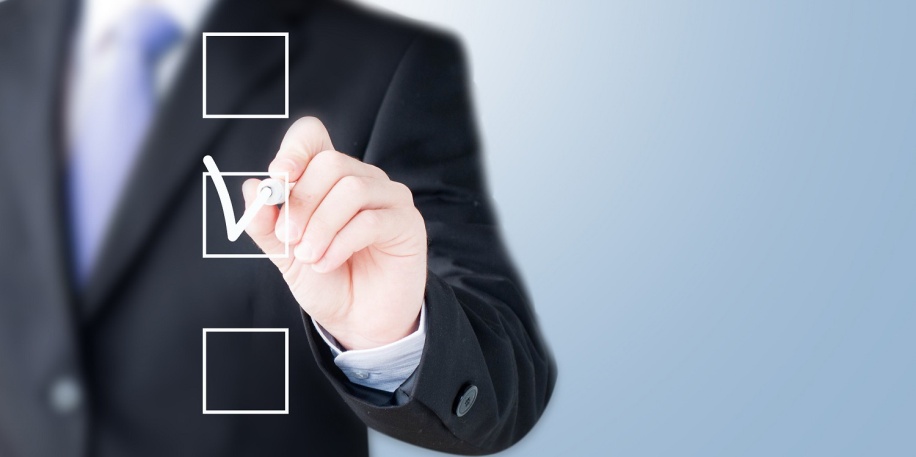 Мониторинг основывается на проведении опроса руководителей и представителей кадровых служб предприятий, организаций, учреждений и филиалов, расположенных на территории Краснодарского края. Опрос проводится в электронном виде государственными казенными учреждениями Краснодарского края центрами занятости населения муниципальных образований. На портале службы труда и занятости населения министерства труда и социального развития Краснодарского края реализована возможность предоставления работодателями сведений о дополнительной потребности организации в квалифицированных кадрах. Информацию предприятия могут предоставить через личный кабинет работодателя в рамках отчета о кадровом составе. Приглашаем всех заинтересованных лиц принять участие в опросе. 